Publicado en  el 13/04/2016 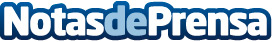 L'aeroport de Lleida-Alguaire aconsegueix 25.000 passatgers durant l'hivernLa passada temporada d'hivern ha fet que 25.000 passatgers consolidin la instal·lació aeroportuaria lleidatana, que s'aferma com la millor destinació per a anar a esquiar als PirineusDatos de contacto:Nota de prensa publicada en: https://www.notasdeprensa.es/laeroport-de-lleida-alguaire-aconsegueix-25 Categorias: Cataluña http://www.notasdeprensa.es